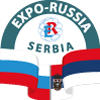 ПРЕСС-РЕЛИЗС 15 по 17 марта 2017 года в Белграде, столице Республики Сербия, в конгресс-центре отеля «Metropol Palace» состоится Четвертая международная промышленная выставка «EXPO-RUSSIA SERBIA 2017», а также Четвертый белградский бизнес-форум. На торжественной церемонии открытия планируется участие высшего руководства Республики Сербия, в том числе Сопредседателя Российско-Сербского Межправительственного комитета по торговле, экономическому и научно-техническому сотрудничеству, Первого заместителя Председателя правительства, Министра иностранных дел Республики Сербия Ивицы ДАЧИЧА.Выставка организована компанией ОАО «Зарубеж-Экспо», под патронатом Торгово-промышленной палаты РФ, при поддержке Государственной Думы и Совета Федерации РФ, Министерства иностранных дел РФ, Министерства экономического развития РФ, Министерства промышленности и торговли РФ, Министерства образования и науки РФ, Министерства сельского хозяйства РФ, Посольства и Торгпредства России в Сербии, Посольства Сербии в России, МАФМ, Торгово-промышленной палаты РС, Российского центра науки и культуры в Сербии «Русский дом», а также ведомств других государств Балканского региона. Целью мероприятия является расширение торгово-экономических отношений между Россией и Сербией в контексте Соглашения о свободной торговле между странами, интенсификация торговых операций с другими странами региона. Тематические разделы: энергетика и энергосберегающие технологии, горная промышленность, машиностроение и металлургия, авиационный и железнодорожный транспорт, агропромышленный комплекс, строительство, нефтегазовая промышленность, высокотехнологичные отрасли, банковская деятельность, телекоммуникации, медицина, образование, туризм, и др.В рамках деловой программы выставки и бизнес-форума состоится дискуссионная площадка на тему: «Развитие политико-экономического сотрудничества в целях успешной реализации совместных проектов балканского регионального и общеевропейского значения». В выставке примут участия предприятия крупного, среднего и малого бизнеса, а также будут представлены региональные экспозиции России, компаний Сербии и других стран Юго-Восточной Европы. В рамках международной выставки состоится ряд тематических круглых столов совместно с министерствами РС. Для всех участников выставки Организована биржа деловых контактов. ОРГАНИЗАТОР:ОАО «Зарубеж-Экспо»Тел. +7 (495) 721-32-36, +7 (495) 637-36-33, +7 (495) 637-50-79www.zarubezhexpo.ruinfo@zarubezhexpo.ru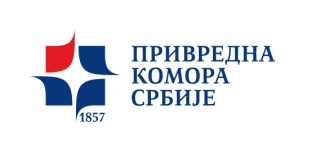 Тел +381 11/3300 900www.pks.rs